МАДОУ "Детский сад №104 комбинированного вида"«Познавательно – исследовательская деятельность, экспериментирование с детьми на музыкальных занятиях»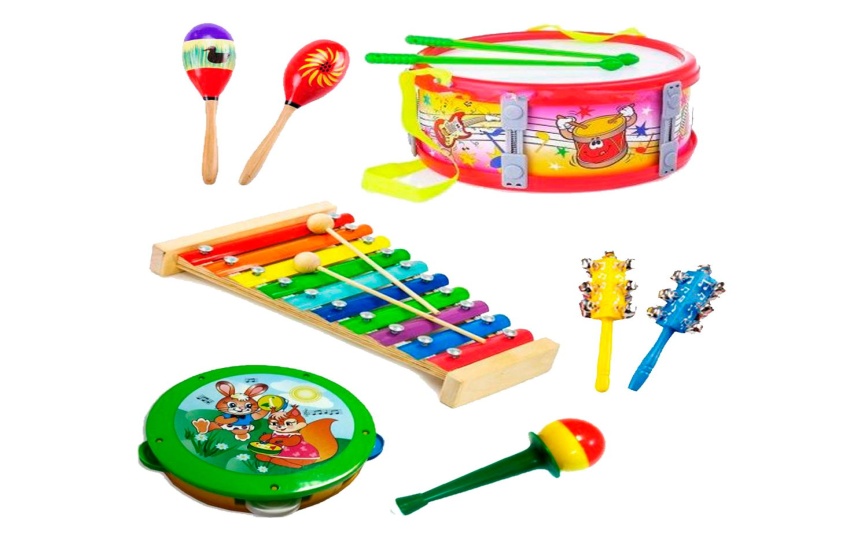 Выполнила музыкальный руководительГомаюрова Т. П.«Познавательно – исследовательская деятельность, экспериментирование с детьми на музыкальных занятиях» «Дошкольный возраст уникален,именно поэтому важно не упуститьэтот период для раскрытия творческогопотенциала каждого ребенка».С. Гин        На сегодняшний день всем известно, что современных детей надо воспитывать и развивать по-новому. Вчера обществу нужен был человек – исполнитель, а сегодня  нужна личность с активной жизненной позицией, обладающая нестандартным мышлением, способная создавать новое в различных сферах жизни, умеющая творчески подходить к решению любых задач. Наши дети должны быть к этому готовы.        В связи с этим в МАДОУ "Детский сад №104" педагоги  используют различные методики проблемного обучения, такие как познавательно – исследовательская деятельность и экспериментирование. А музыкальный  руководитель  является активным участником по реализации инновационной деятельности, по теме: «Формирование познавательной и творческой активности детей дошкольного возраста в процессе организации исследовательской деятельности в детских мини-лабораториях»     Китайская пословица гласит: «Расскажи – и я забуду, покажи – и я запомню, дай попробовать – и я пойму». Усваивается все прочно и надолго, когда ребенок слышит, видит и делает сам.Ребенок – дошкольник по природе своей исследователь. Неутомимая жажда новых впечатлений, любознательность, самостоятельный поиск новых сведений о мире рассматриваются как важнейшие черты естественного детского поведения.  Среди вопросов, которыми они одолевают родителей и воспитателей, немало таких, как: «Зачем чирикают воробьи?»  или  «А как звучит музыка?» и т. п. Ответить на такие вопросы достаточно сложно, а вот создать ситуацию, в которой ребёнок с помощью проведения опыта и, анализируя свои действия, сделает вывод и ответит на собственные вопросы, можно. Задача взрослых постоянно поддерживать и развивать интерес к исследованиям, приобретению опыта успешной собственной исследовательской деятельности.Значение познавательно – исследовательской деятельности  на музыкальных занятиях для интеллектуального развития детей очень велико. Познавательно - исследовательская деятельность на музыкальном занятии концентрирует внимание, активизирует память, является показателем постоянного интереса дошкольников к музыкальной деятельности. Это реальный шаг к развитию воображения и творческой активности детей на музыкальных занятиях. Задача взрослых постоянно поддерживать и развивать интерес к исследованиям, приобретению опыта успешной собственной исследовательской деятельности.  Исследованиям может быть посвящено целое музыкальное занятие. Но чаще всего исследования я включаю только в какую – либо часть занятия. Например, игра на ДМИ.     В младшей группе я знакомлю детей с музыкальным инструментом «БУБЕН» и приемами игры на нем. Я обращаю внимание детей на бубен,  лежащий на столе. Говорю им: "Что это музыкальный инструмент бубен, у него есть свой голос, но сейчас он лежит на столе и молчит. Как только я его возьму в руки, он начинает радоваться и весело звенеть, вот так (показ). Дети, у бубна есть много друзей, они тоже хотят веселиться (дети берут в руки бубны, рассматривают их, пробуют тоже позвенеть). Я сыграю веселую музыку, и бубны  повеселятся вместе с нами (исполняем первую часть произведения «Бубны» муз. Фрида).Дети, сейчас я его ударю кулачком, послушайте, как он сердится. Попробуйте тоже его ударить кулачком".  (дети пробуют, слушают, исполняется вторая часть «Бубны» муз. Фрида).       В средней группе мы знакомим детей с музыкальным инструментом «Треугольник». Я показываю детям треугольник, говорю, что у него есть голос,  он живет внутри трубочек и, чтобы его оттуда достать, нужно легко ударить по нему металлической палочкой (дети пробуют извлечь звук, прислушиваются к голосу трубочки). Затем можно спросить, на что похож голос трубочки, что можно изобразить с помощью трубочки (капель, моросящий осенний дождь, сильный летний ливень и т.д.).       В старших группах очень интересно проходит процесс исследовательской деятельности на музыкальном занятии во время исследования звуков. Цель этих исследований –  развитие слухового восприятия и концентрация внимания, способность ребёнка определять источник звука. Дети учатся не только воспринимать и различать музыку, но и воспроизводить её на музыкальных и шумовых инструментах. Например, шелест листьев и шаги по снегу можно воспроизвести шуршанием бумаги, пение синицы – постукиванием по хрустальному стаканчику, звук дождя – постукиванием деревянной палочкой по бумажной коробке и т.д.На первом этапе с детьми изучаем, «Что такое звук?»  и «Где живут звуки?». На  втором этапе закрепляем, чем  отличаются шумовые и музыкальные звуки.  И на третьем этапе, когда дети уже знакомы с разными шумовыми и детскими музыкальными инструментами, мы можем организовать с детьми целый оркестр.               Пример: оркестровка песни «Падают листья» муз. М. Красева. На первом занятии мы с детьми слушаем эту песню, вспоминаем приметы осени, о которых поется в песне, рассматриваем иллюстрации. На втором занятии, начинаем исследовать инструменты и выбирать, на каких можно изобразить - как дует ветерок в лесу (маракасы, баночки),  гнутся ветки и падают листья (скрип стволов и веток старых деревьев изображаем с помощью деревянных инструментов), птиц пугают холода, улетают кто куда (шум птичьих крыльев исполняем на бумаге и султанчиках), осенний дождь изображаем с помощью трубочек, металлофонов, треугольника, а осенний холод и засыпание природы изображаем на «болтушках». На третьем занятии пытаемся исполнить всю песню с инструментами.Музыкально – ритмические движения       Следующий вид музыкальной деятельности, где мы используем исследовательскую деятельность – это музыкально – ритмические движения: упражнения, игры, танцы, пантомима, инсценирование песен.       Наше тело – это своего рода музыкальный инструмент. Оно может издавать разные звуки, мы называем их «звучащие жесты» (хлопки, шлепки, притопы, щелканье, шуршание и т.д.), оно может изображать повадки и характерные движения животных и птиц, с помощью жестов и движений можно о многом «рассказать» и многое показать (качание веток деревьев на ветру, как вырастает и распускается подснежник и т.д.).      Начнем с простого: игра  «Здравствуйте»  (под музыку дети двигаются врассыпную, на окончание музыки – находят себе пару и здороваются друг с другом с помощью заданного движения или жеста, предварительно согласованного с детьми, далее, кто-либо из детей кричит свое задание – приветствие и игра повторяется). Казалось бы, чего проще… но, как правило, дети ограничиваются лишь пожатием руки друг другу.        Я предлагаю им поздороваться носами, объясняю, что так приветствуют друг друга жители одного африканского племени. Дети исполняют приветствие по моему предложенному сценарию. Далее я предлагаю детям самим придумать, как можно еще здороваться с помощью разных движений и разных частей тела.   Происходит своего рода «мозговой штурм», дети наперебой начинают придумывать приветствия с помощью разных частей тела: локоточками, спинками, ушками, пальчиками и т. д. Мастер – класс для педагогов «Ритмическая игра»:    Давайте и мы с вами попробуем воспроизвести звуки нашего тела. Я сыграю вам польку «Добрый жук» муз. А. Спадавеккиа.Вы, внимательно слушая музыку, будете на каждую музыкальную фразу поочередно выполнять ритмические движения – звучащие жесты:а) 2 хлопка; б)2 шлепка по коленям; в)2 притопа; г) 2 щелчка пальчиками над головой.    Можно использовать данное ритмическое упражнение для работы с детьми в качестве физминутки.      Каждый ребенок  находится в исследовательском поиске практически постоянно. Интерес к исследованию, стимулирует познавательную активность и любознательность ребенка. Исследования в любом направлении предоставляют ребенку возможность самому найти ответы на вопросы «как?» и «почему?». Дети,  вовлеченные в исследовательскую деятельность, учатся изобретать, понимать и осваивать новое, выражать собственные мысли, принимать решения и помогать друг другу.«Благодаря познавательному интересу и сами знания, и процесс их приобретения становятся движущей силой развития интеллекта и важным фактором воспитания личности».А.И. Савенков, доктор педагогических наук, профессор МПГУ.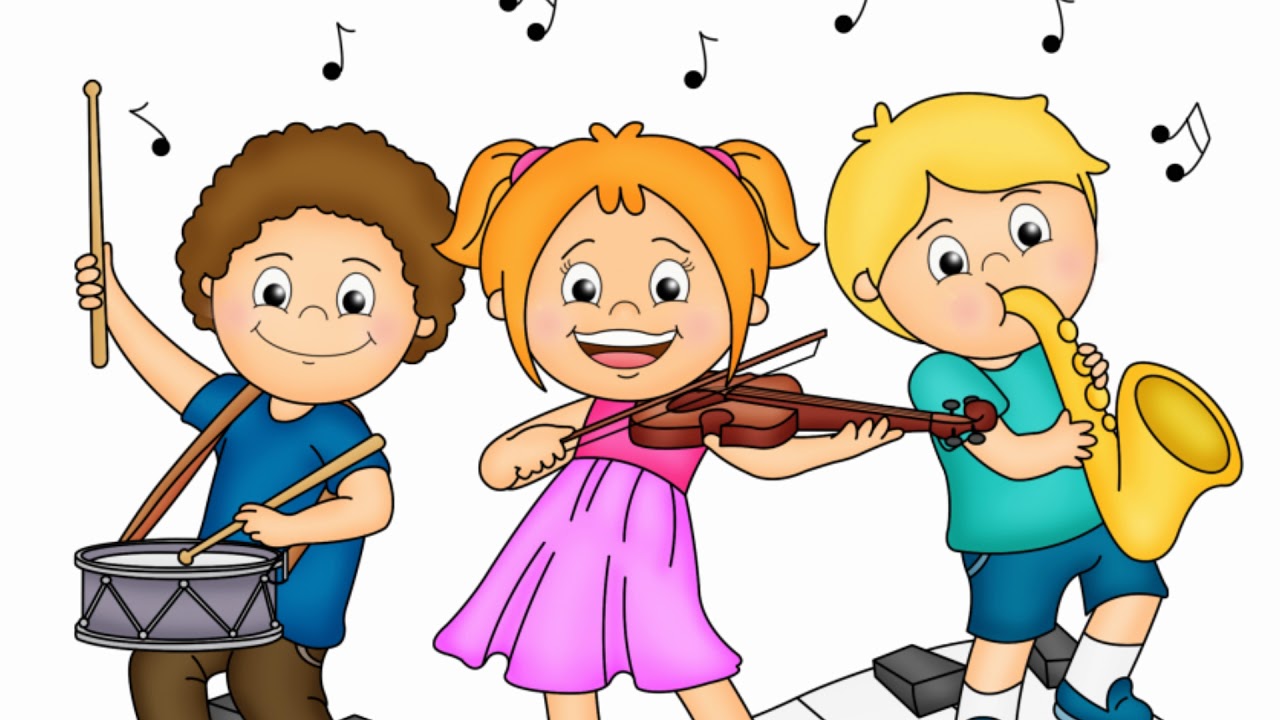 